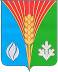 Администрациямуниципального образованияВолжский сельсоветКурманаевского районаОренбургской областиОрганизовует открытый аукцион  по продаже следующего муниципального имущества в электронной форме в установленные законом сроки:Лот 1 одноэтажное нежилое здание, разрешенное использование: для сельскохозяйственного производства, для ремонта и хранения сельскохозяйственных машин, общая площадью, 328 кв.м, расположенное по адресу: Оренбургская область, Курманаевский район, п.Волжский, ул. Центральная д.8А. Начальная цена на основании отчета независимой оценки №22510 об определении рыночной стоимости от 15.09.2022г: 73174 рублей, шаг аукциона 3658,7 рублей, сумма задатка 7317,40 рублей (10% от начальной стоимости).Сроки подачи заявок, дата, время проведения аукциона         1.Начало регистрации заявок на электронной площадке – 17 января 2023 г. в 07:00 часов.2. Окончание регистрации заявок на электронной площадке – 13 февраля 2023 г. в 21:00 часов.3. Дата окончания определения участников аукциона – 15 февраля 2023 г.4. Дата, время начала приема предложений по цене от участников аукциона –                              17 февраля 2023 года лот №1 в 12:00 часов. * Указанное в настоящем информационном сообщении время – московское. При исчислении сроков, указанных в настоящем информационном сообщении, принимается время сервера электронной торговой площадки – московское.